Colegio Mercedes Marín del Solar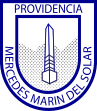 Asignatura: Música3° básicoGuía 4: Reconociendo Ritmos con corcheas, negras y silenciosEn el enlace encontrarás un juego para practicar con negras, corcheas y silencios. Escucha la explicación y luego haz click en practicar.
http://www.aprendomusica.com/swf/parejaCorcheas.htmlEn el enlace encontrarás otro juego para practicar con las figuras musicales.https://aprendomusica.com/const2/04dictadoRitmico/04dictadoritmico.htmlRecuerda enviar una foto con tu resultado al finalizar cada juego. Mi correo es bsalinas@colegiomercedesmarin.cl